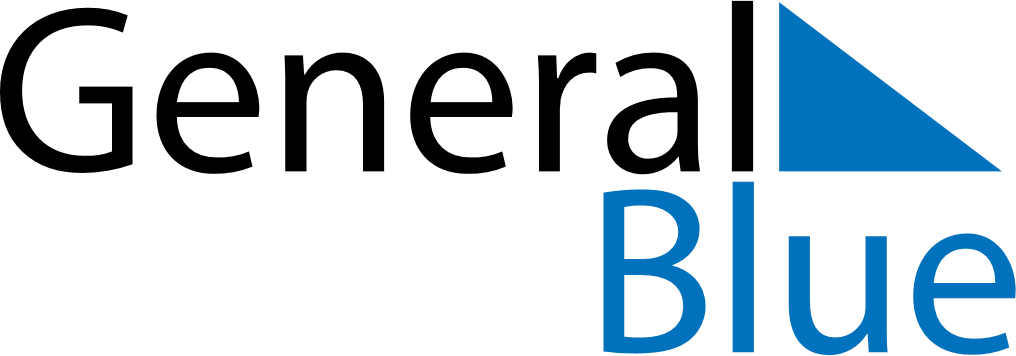 November 2024November 2024November 2024VenezuelaVenezuelaMONTUEWEDTHUFRISATSUN123All Saints’ DayAll Souls’ Day456789101112131415161718192021222324252627282930